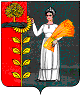 РОССИЙСКАЯ ФЕДЕРАЦИЯЛИПЕЦКАЯ ОБЛАСТЬДОБРИНСКИЙ МУНИЦИПАЛЬНЫЙ РАЙОНСОВЕТ ДЕПУТАТОВ СЕЛЬСКОГО ПОСЕЛЕНИЯНОВОЧЕРКУТИНСКИЙ СЕЛЬСОВЕТвосемнадцатая сессия пятого созываРЕШЕНИЕ27 октября 2016 года       с. Новочеркутино           № 59-рсО внесении изменений в Правила землепользования и застройки сельского поселения Новочеркутинский сельсовет Добринского муниципального района Липецкой областиВ целях приведения нормативного правового акта в соответствие с действующим законодательством Российской Федерации, руководствуясь Градостроительным кодексом Российской Федерации, Федеральным законом от 6 октября 2003 года № 131-ФЗ «Об общих принципах организации местного самоуправления в Российской Федерации», Уставом сельского поселения Новочеркутинский сельсовет Добринского муниципального района Липецкой области Российской Федерации (далее – Уставом сельского поселения), с учетом протокола публичных слушаний, заключения о результатах публичных слушаний, Совет депутатов сельского поселения Новочеркутинский сельсоветРЕШИЛ:1. Утвердить изменения в Правила землепользования и застройки сельского поселения Новочеркутинский сельсовет Добринского муниципального района Липецкой области, утвержденные решением Совета депутатов сельского поселения Новочеркутинский сельсовет Добринский муниципального района Липецкой области Российской Федерации от 21.04.2015 № 212-рс «Об утверждении Правил землепользования и застройки сельского поселения Новочеркутинский сельсовет Добринского муниципального района Липецкой области» (прилагаются).2. Направить указанный нормативный правовой акт главе сельского поселения Новочеркутинский сельсовет для подписания и официального опубликования.3. Настоящее решение вступает в силу со дня его подписания.Председатель Советадепутатов сельского поселения				                                 И.С. ПытинУтверждены решением Совета депутатов сельского поселения Новочеркутинский сельсовет от 27.10.2016 г.  № 59-рсИзменения в Правила землепользования и застройки сельского поселения Новочеркутинский сельсовет Добринского муниципального района Липецкой областиСтатья 1Внести в главу «Градостроительные регламенты» изменения, изложив её в новой редакции:                   Градостроительные регламенты.Статья 1.0 Порядок установления территориальных зон.1. В соответствии со ст. 34 Градостроительного кодекса РФ при подготовке Правил землепользования и застройки границы территориальных зон устанавливаются с учетом:- возможности сочетания в пределах одной территориальной зоны различных видов существующего и планируемого использования земельных участков;- функциональных зон и параметров их планируемого развития, определенных Генеральным планом сельского поселения и Схемой территориального планирования территории муниципального района;- определенных Градостроительным кодексом РФ территориальных зон;- сложившейся планировки территории и существующего землепользования;- планируемых изменений границ земель различных категорий в соответствии с документами территориального планирования и документацией по планировке территорий;- предотвращения возможности причинения вреда объектам капитального строительства, расположенных на смежных земельных участках.2. Границы территориальных зон могут устанавливаться по :- красным линиям;- границам земельных участков;- границам населенных пунктов в пределах муниципальных образований;- границам муниципальных образований;- естественным границам природных объектов;- иным обоснованным границам.3. Границы зон с особыми условиями использования территорий, границы территорий объектов культурного наследия, устанавливаемые в соответствии с законодательством Российской Федерации, могут не совпадать с границами территориальных зон.Статья 1.1 Порядок применения градостроительных регламентов.1. Градостроительным регламентом определяется правовой режим земельных участков, а также всего, что находится над и под поверхностью земельных участков и используется в процессе их застройки и последующей эксплуатации объектов капитального строительства.2. Действие градостроительного регламента распространяется в равной мере на все земельные участки и объекты капитального строительства, расположенные в пределах границ территориальной зоны, обозначенной на карте градостроительного зонирования.3. Действие градостроительного регламента не распространяется на земельные участки:- в границах территорий памятников и ансамблей, включенных в единый государственный реестр объектов культурного наследия (памятников истории и культуры) народов РФ, а также в границах территорий памятников или ансамблей, которые являются вновь выявленными объектами культурного наследия и решения о режиме содержания, параметрах реставрации, консервации, воссоздания, ремонта и приспособлении которых принимаются в порядке, установленном законодательством Российской Федерации об охране объектов культурного наследия;- в границах территорий общего пользования (площадей, улиц проездов, скверов, пляжей, автомобильных дорог, набережных, закрытых водоёмов, бульваров и других подобных территорий);- предназначенные для размещения линейных объектов и (или) занятые линейными объектами;- предоставленные для добычи полезных ископаемых.4. Градостроительные регламенты не устанавливаются для земель лесного фонда, земель покрытых поверхностными водами, земель запаса, земель особо охраняемых природных территорий (за исключением земель лечебно-оздоровительных местностей и курортов), сельскохозяйственных угодий в составе земель сельскохозяйственного назначения, земельных участков, расположенных в границах особых экономических зон.5. Использование земельных участков, на которые действие градостроительных регламентов не распространяется, определяется уполномоченными федеральными органами исполнительной власти, уполномоченными органами исполнительной власти Липецкой области или уполномоченными органами местного самоуправления в соответствии с федеральными законами.6. Земельные участки или объекты капитального строительства, виды разрешённого использования, предельные (минимальные и (или) максимальные) размеры и предельные параметры которых не соответствуют градостроительному регламенту, могут использоваться без установления срока приведения их в соответствие с градостроительным регламентом, за исключением случаев, если использование таких земельных участков и объектов капитального строительства опасно для жизни или здоровья человека, для окружающей среды, объектов культурного наследия.7. В градостроительном регламенте в отношении земельных участков и объектов капитального строительства, расположенных в пределах соответствующей территориальной зоны, указываются:- виды разрешенного использования земельных участков и объектов капитального строительства;- предельные (минимальные и (или) максимальные) размеры земельных участков и предельные параметры разрешенного строительства, реконструкции объектов капитального строительства;- ограничения использования земельных участков и объектов капитального строительства, устанавливаемые в соответствии с законодательством Российской Федерации.Статья 1.2 Перечень территориальных зон на территории сельского поселения Новочеркутинскийсельсовет I. Жилые зоныЖ 1    Зона индивидуальной застройкиЖ 2    Объекты образования и дошкольного воспитанияII. Общественно-деловые зоныО 1     Зона общественного центраО 2     Зоны обслуживания местного значенияО 3     Зоны спортивных и спортивно-зрелищных объектовО 4     Зона обслуживания объектов внешнего транспортаIII. Производственные зоныП 1     Зоны               промышленных,               сельскохозяйственных,коммунальных     предприятий  и  транспортных  хозяйств  II-III  классасанитарной опасности (500-300 м)П 2     Зоны               промышленных,               сельскохозяйственных,коммунальных     предприятий  и  транспортных  хозяйств  IV-V  классасанитарной опасности (100-50 м)IV. Зоны инженерных и транспортных инфраструктурИТ 1  Улицы и дорогиИТ 2  Зона размещения объектов инженерной инфраструктурыV. Рекреационные зоныР 1      Зеленые насаждения общего пользованияР 2      Зеленые насаждения специального назначенияР 3      Рекреационно-природные зоныР 4      Зона открытых пространствVI. Зоны сельскохозяйственного использованияС 1     Земли сельскохозяйственных угодийVII. Зоны специального назначенияСП 1  Зоны, занятые кладбищамиСтатья 2. Градостроительные регламенты. Жилые зоны.Индекс зоны Ж 1Индивидуальная застройка.1.Основные виды разрешенного использования.-Жилая усадебная застройка.-Ведение личного подсобного хозяйства.- Основной тип дома: одно-, двух, четырех- квартирный -Возможно применение блокированных домов(до 10 квартир) с приквартирными участками.  2.Вспомогательные виды разрешенного использования: - Гаражи индивидуальных машин, встроенные или отдельно стоящие, открытые стоянки, но неболее, чем два транспортных средства на один земельный участок.- Детские игровые площадки, площадки для отдыха взрослого населения- Хозяйственные постройки, строения для содержания домашнего скота и птицы- Сооружения, связанные с выращиванием цветов, фруктов, овощей (теплицы, парники, оранжереи)- Пункты первой медицинской помощи, объекты    торгово-бытового    назначения повседневного обслуживания- Сады, огороды.- Бани, сауны при условии канализования стоков.3.Условно разрешенные виды использования:-Временные     павильоны    розничной торговли- Объекты      индивидуальной      трудовойдеятельности*4.Архитектурно- строительные требования-Предельные параметры земельных участков и разрешенного строительства:-Предельные (минимальные и (или) максимальные) размеры земельных участков, предельные параметры разрешенного строительства, реконструкции объектов капитального строительства (для объектов индивидуального жилищного строительства):- минимальные (максимальные) размеры земельных участков – 1500 –5000 кв.м.;- Дляведение личного подсобного хозяйства - минимальный размер земельного участка – 0,04 га, максимальный  размер земельного участка – 0,50 га. - Предельное количество этажей для основных строений – до 3-х включительно. - Для всех вспомогательных строений количество этажей –               1 (высота 3,5 м). - Максимальный процент застройки в границах земельного участка – 60%.-Параметры застройки для общественных зданий не  подлежат установлению.- В  существующих  кварталах  застройки,  вусловиях   реконструкции,   допускаются   (научастке) строительные изменения в пределахпротивопожарных требований и санитарных норм, и в соответствии с градостроительным планом земельного участка- Минимальные          противопожарные расстояния  (табл.  1,  прил.  1  СНиП  2.07.01-89*) могут быть сокращены при соблюдении норм    инсоляции,  освещенности    и    если обеспечивается непросматриваемость жилых помещений (комнат, кухонь) из окна в окно.-   При   проведении   строительства   строгое соблюдение  красных  линий, определяющих границы улиц.-     Предельное     количество     этажей     для основных строений – до 3-х включительно;-    Для    всех    вспомогательных    строений количество этажей – 1 (высота 3,5 м);-   Линия   застройки   должна   быть   четко выражена,   при   этом   ширина   земельных участков («палисадников») от фасада зданий должна быть единообразной;-Одно-двухквартирный дом должен отстоять от красной линии улиц не менее чем на 5 м, от красной линиипроездов – не менее чем на 3м.Расстояние от хозяйственных построек до красной линии улиц и проездов должно быть не менее 5 м.В условиях сложившейся застройки допускается размещение жилых домов по красной линии.До границы соседнего земельного участка расстояния должны быть не менее:• от усадебного, одно-двухквартирного и блокированного дома – 3 м;• от постройки для содержания мелкого скота и птицы – 4 м;• от других построек (бани, гаражи– 1 м;• от стволов высокорослых деревьев – 4 м, среднерослых – 2 м; от кустарников – 1 м; в    соответствии    стребованиям    СП    30-102-99, СНиП 2.07.01.89*-   Строительство   жилого   дома,   объем   и качество          строительства,         оснащение инженерным       оборудованием,       внешнее благоустройство земельного участка, должны соответствовать       требованиям, установленным        в        разрешении        на строительство            и            утвержденному градостроительному плану-       От   основных   строений   до   отдельно стоящих хозяйственных и прочих строений в районах  малоэтажной  застройки  расстояние от окон жилых помещений (комнат, кухонь и веранд)   до   стен   дома   и   хозяйственныхпостроек         (сарая,         гаража,         бани), расположенных    на    соседних    земельных участках,     по     санитарным     и     бытовым условиям  должно   быть  не  менее  6   м;   а расстояние до сарая для скота и птицы — не менее    15    м.    Хозяйственные    постройки следует   размещать   от   границ   участка   на расстоянии не менее 1 м.При       возведении       на       участке хозяйственных  построек,  располагаемых  на расстоянии    1    м    от    границы    соседнего участка, следует скат крыши ориентировать на свой участок.- Содержание скота и птицы допускается на участках  площадью  не  менее  0,1  гектара.Состав и площади хозяйственных построек и построек    для    индивидуальной    трудовой принимаются в соответствии с градостроительным      планом     земельного участка. -   Допускается   блокировка   хозяйственных построек на смежных земельных участках по взаимному    согласию    домовладельцев    с учетом       требований,       приведенных       в приложении СНиП 2.07.01-89*.-         Вспомогательные         строения,         за исключением     гаражей,    располагать     со стороны улиц не допускается.- Иные параметры – в соответствии со СНиП 31-02-2001 «Дома жилые одноквартирные»-    Ограждение    земельных    участков    состороны  улиц  должно  быть  единообразным как минимум на протяжении одного квартала с      обеих      сторон      улицы.      Материал ограждения,    его    высота    должны    бытьсогласованы  с  отделом  по  архитектуре  и градостроительству сельского поселения-       По       меже       земельных       участков рекомендуется    устанавливать    не    глухиеограждения  (с  применением  сетки-рабицы, ячеистых    сварных   металлических    сеток, деревянных    решетчатых    конструкций    с площадью    просвета    не    менее    50%    от площади забора).-  Установка  по  меже  глухих  ограждений  с применением       кирпича,       асбоцементных листов,   пиломатериалов   и   т.п.   –   при   их высоте не более 0,75 м (с наращиванием их до        предельной       высоты        неглухими конструкциями).    Высота    ограждений    не более 2,2 м.-    Архитектурно-планировочная    структура новых  массивов  жилой  застройки  должна быть     увязана     по     своим     размерам     и пропорциям с существующей планировочной структурой;-      При      размещении      учреждений      и предприятий  обслуживания  на  территории малоэтажной  застройки  следует  учитывать требования  следующих  документов:  СНиП 2.07.01-89*, ВСН 62-91, СП 30-102-99.5.Санитарно- гигиенические  и экологические требования-   Водоснабжение   следует   производить   от централизованных систем в соответствии со  СНиП 2.04.02;   - Подключение к централизованной системе канализации или местное канализование;- Санитарная очистка территории;- Обустройство и озеленение прилегающих к земельным участкам тротуаров и газонов-     Мусороудаление    осуществлять     путем вывоза  бытовых  отходов  в  контейнерах  со специальных     площадок,     расстояние     от которых  до  границ  участков  жилых  домов, детских   учебных   заведений,   озелененных площадок не менее 25 метров.-  На  жилых  территориях,  расположенных  в границах          санитарно-защитных          зон, действуют дополнительные регламенты зон с особыми      условиями     использования      в соответствии со статьей 9.2.6. Защита      от      опасных  природных процессов -  Проведение  мероприятий  по  инженерной подготовке            территории,            включая вертикальную   планировку   с   организацией отвода поверхностных вод.- Мониторинг уровня положения грунтовых вод;-      Проведение      дренажных      работ      с предварительным   инженерно-строительнымобоснованием по улицам с высоким уровнемгрунтовых вод. В зависимости от результатов расчета  дренажная  сеть  должна  приниматьформы общей или локальной защиты.- На территориях с высоким уровнем стояния грунтовых    вод    соблюдение    требований дополнительных регламентов в соответствиисо ст. 9.1 настоящих Правил.- Расстояние между проектируемой линией жилой застройкой и ближайшим краемлесного массива следует принимать не менее 15 м.*   Объекты   указанных   видов   использования   могут   размещаться   только   наземельных участках, примыкающих к красным линиям улиц и дорог, являющихсятерриториями общего пользования.Индекс зоны Ж 2Объекты образования и дошкольного воспитания	1.Основные виды разрешенного использования- Объекты образования и дошкольного  воспитания* - Учреждения медицинского обслуживания*- Предприятия торговли, общественного питания и бытового обслуживания*- Зеленые насаждения.2.Вспомогательные виды разрешенного использования- Клубные помещения, спортзалы*- Площадки для хозяйственных целей  - Объекты пожарной охраны3.Условно разрешенные виды использования             - Парковки перед объектами обслуживания- Спортивные площадки и спортсооружения*4.Архитектурно- строительные требованияМинимальная площадь земельного участка для размещения детского сада – 0,2 га.Минимальная площадь земельного участка для размещения общеобразовательной школы – 1,0 га.Максимальная площадь земельного участка – 3,0 га- Предельное количество этажей – 3 эт.- Максимальный процент застройки в границах земельного участка – 60%.Расстояния от зданий (границ участков) детских дошкольных учреждений и общеобразовательных школ до красных линий – 10 м.; до стен жилых домов принимается по нормам инсоляции и освещенности.Минимальный отступ от границ участка – 6м.-   Отделка   фасадов   зданий   долговечными  высококачественными материалами - Архитектурно-планировочная    структура должна  быть  увязана  по  своим  размерам  и пропорциям  со  сложившейся  застройкой  и нести    черты   преемственности    развития сельского поселения-     Создание     выразительной     застройки, художественно-декоративных        элементов малых архитектурных форм, покрытие дорог и    тротуаров    должны    осуществляться    с применением      долговечных      материалов,допускающих механическую чистку, уборку в процессе эксплуатации.5.Санитарно- гигиенические  и экологические требования.- Площадь озелененных территорий согласно норм проектирования.  - Санитарная очистка территории.6.Защита      от      опасных  природных процессов- Мониторинг уровня положения грунтовых вод в целях исключения случаев подтопления-    Устройство    ливневой    канализации    с организацией поверхностного стока*Объекты  указанных  видов  использования  могут  размещаться  только  наземельных  участках,  примыкающих  к  красным  линиям  улиц  и  дорог,являющихся территориями общего пользования.Статья 3. Общественно-деловые зоны.Индекс зоны О 1Зона общественного центра1.Основные виды разрешенного использованияМногофункциональное использование территории с          преимущественным  размещением         основных         учреждений административного,    делового,    культурно- просветительского       и       развлекательного характера, включая:-  Административные,       управленческие учреждения- Суды, юридические учреждения- Коммерческие учреждения, офисы, конторы и   другие   предприятия   бизнеса,   банки   и отделения     банков,     кредитно-финансовые учреждения,       научные,       проектные       и конструкторские  организации,  издательства и    редакционные    офисы,    компьютерные центры, рекламные агентства, туристические агентства.-  Кинотеатры,  клубы,  музеи,  выставочные залы, библиотеки- Гостиницы.- Аптеки и поликлинические отделения- Спортивные         и         физкультурно- оздоровительные сооружения- Средние, специальные учебные заведения.- Почтовые отделения, отделения связи.- Торговые центры- Рестораны, бары, кафе, закусочные.- Объекты бытового обслуживания-  Фирмы  по  предоставлению  услуг  сотовой связи- Рекреационные территории.2.Вспомогательные виды разрешенного использования.- Парковки, автостоянки, - Жилая застройка.         - Объекты пожарной охраны- Общественные туалеты- Элементы визуальной информации.3.Условно- разрешенные виды использования.- Объекты дошкольного воспитания.- Школы.- Виды недвижимости (крупные предприятияобслуживания),     требующие       по     нормам больших   автостоянок,   более   чем   на   50 автомобилей-         Универсальные         спортивные         и развлекательные комплексы.- Общежития.- Религиозные объекты.- Павильоны и киоски временной торговли.- Общественные туалеты.4.Архитектурно- строительные требования.Минимальный размер земельного участка - 0,02 гаМаксимальный размер земельного участка – 3,0 га- Предельное количество этажей – 4 эт.- Максимальный процент застройки в границах земельного участка – 60%Для культовых объектов предельная высота зданий, сооружений - 35 м максимальный процент застройки в границах земельного участка – 80%,- Минимальные отступы до границ смежных ЗУ - 6 м и в соответствии с проектом планировки.-Минимальные отступы зданий, строений, сооружений от красной линии – 5 м.-    Новое    строительство    и    выборочную  реконструкцию вести на конкурсной основе и по индивидуальным проектам.-  Формирование  общественно-деловой  зоны должно        осуществляться        комплексно, включая:             организацию             системы взаимосвязанных   пространств   –   площадок для  отдыха,  спорта  и  пешеходных  путей,инженерное          обеспечение,          внешнее благоустройство и озеленение.-    Применение          высококачественных материалов для отделки фасадов.-  В  общественных  зданиях  и  сооружениях следует    создавать    равные    возможности получения      услуг      всеми      категориями населения,  в  том  числе  и  маломобильными (согласно СП 31-102-99).-    Здания            многофункционального использования   с   квартирами   на   верхних этажах   и   размещением   в   нижних   этажах объектов            делового,            культурного, обслуживающего   назначения   при   условии поэтажного   разделения   различных   видовиспользования.-    Основные    параметры    принимаются    в соответствии  с  проектом  планировки  и  со СНиП   31-05-2003   «Общественные   здания административного назначения».5.Санитарно- гигиенические и экологические требования.- Организация покрытия дорог и тротуаров с применением      долговечных      материалов,  допускающих механическую чистку, уборку и  надлежащее  содержание  их  в  процессе эксплуатации.-   Рекреационные   места   у   общественных зданий должны иметь повышенную степень долговечности      и      качества      элементов внешнего   благоустройства   и   инженерного оборудования, а также достаточную степеньозеленения (30% от незастроенной площади участка).-Для      защиты      корней      деревьев      от вытаптывания  –  устройство  на поверхности почвы железных и бетонных решеток, мощение  булыжником  (на  ширину  кроны), кольцевые скамейки.-     Устройство     бордюрного     обрамления проезжей части улиц, тротуаров, газонов.-  Санитарная  очистка  и  централизованноеканализование.6.Защита от опасных природных процессов.-    Организация    поверхностного    стока    с отводом    поверхностных    вод    по    лоткам проездов к дождеприемникам-    При    возведении    капитальных    зданий проведение     дополнительных     инженерно- геологических    изысканий    и    соблюдение требований  дополнительных  регламентов  в соответствии со ст. 9.1 настоящих Правил.Индекс зоны О 2Зона     обслуживания     местного назначения.  1.Основные виды разрешенного использования.-  Зона  обслуживания  с  элементами  жилья, ориентированная         на         удовлетворение повседневных    и       периодических потребностей населения- Автовокзалы- Отделения банков, сберкассы.-       Спортивно-досуговые         комплексы,кинотеатры, библиотеки-   Станция   юных  натуралистов,  клубы  поинтересам.-    Предприятия    торговли,    общественногопитания, бытового обслуживания.- Амбулаторно-поликлинические учреждения- Отделения банков, почтовые отделения- Скверы, бульвары.-    Организации          административного самоуправления- Отделения, участковые пункты милиции.2.Вспомогательные виды разрешенного использования.- Места парковки легковых автомобилей- Аварийно-диспетчерские службы- Элементы визуальной информации- Открытые мини рынки-   Транспортные   агентства   по   сервисномуобслуживанию населения- Общественные туалеты.3.Условно- разрешенные виды использования.- Общежития-     Крупные    предприятия     обслуживания, требующие по нормам больших автостоянок (более чем на 50 автомобилей).- Религиозные объекты-   Временные   сооружения   мелкорозничнойторговли- АЗС.4.Архитектурно- строительные требования.Минимальный размер земельного участка - 0,02 гаМаксимальный размер земельного участка – 2,0 га- Предельное количество этажей – 3 эт.- Максимальный процент застройки в границах земельного участка – 60%- Минимальные отступы до границ смежных ЗУ - 6 м и в соответствии с проектом планировки.- Минимальные отступы зданий, строений, сооружений от красной линии – 0 м.-        Объекты        повседневного        спроса, размещающиеся    в    радиусе    пешеходной доступности    500-800    м,    периодического спроса -1200 м.-  В  общественных  зданиях  и  сооружениях следует    создавать    равные    возможности получения      услуг      всеми      категориями населения,  в  том  числе  и  маломобильными (согласно СП 31-102-99).5.Санитарно- гигиенические и экологические требования.  -   Рекреационные   места   у   общественных  зданий должны иметь повышенную степен  долговечности      и      качество      элементов внешнего   благоустройства   и   инженерного оборудования, а также достаточную степеньозеленения (30% от недостроенной площадки участка).-     Устройство     бордюрного     обрамления, проезжей части улиц, тротуаров, газонов.-        Санитарная        чистка        территории, централизованноеканализование.-     Для     защиты     корней     деревьев     от вытаптывания   предусматривать   устройство на    поверхности    почвы    железных    или бетонных решеток, мощение булыжников на ширину кроны.- Устройство пандусов в местах перепада для обеспечения              удобного              проезда маломобильного населения.6.Защита от опасных природных процессов.-    Организация    поверхностного    стока    с отводом    поверхностных    вод    по    лоткам проездов к дождеприемникам-    При    возведении    капитальных    зданий проведение     дополнительных     инженерно- геологических    изысканий    и    соблюдение требований  дополнительных  регламентов  в соответствии со ст. 9.1 настоящих Правил.Индекс зоны О 3               Зона спортивных и спортивно-зрелищных объектов.1.Основные   видыразрешенногоиспользования.2.Вспомогательные    виды разрешенного использования.- Сооружения для постоянного и временногохранения            транспортных            средствспециального назначения- Парки, скверы- Парковки, открытые автостоянки.3.Условно      разрешенные виды использования.- Магазины товаров первой необходимости-  Киоски,  временные  павильоны  розничной торговли- Объекты религиозного назначения.4.Архитектурно- строительные требования.	Минимальный размер земельного участка – 0,02 га.	Максимальный размер земельного участка – 2,0 га.	Минимальные отступы от границ земельного участка до стен здания не менее 3-х м.	Предельное количество этажей – 3 эт.	Предельная высота зданий, строений, сооружений не более 12 м.	Максимальный процент застройки в границах земельного участка  – 60%	Приобъектные стоянки продолжительного паркирования (более  15 мин.) и кратковременного паркирования (менее 15 мин.) должны быть размещены вне зон пешеходного движения на максимальном расстоянии – 100 м и              минимальном -50м от объекта соответственно.	Общая стоянка транспортных средств при учреждениях обслуживания принимается из расчета: на 100 единовременных посетителей 7 - 10 машино-мест и 15 - 20 велосипедов и мопедов.	Обеспечение возможности беспрепятственного движения инвалидов и других маломобильных групп населения.	Минимальное расстояние от АЗС, предназначенных для заправки легковых автомобилей в количестве не более 500 машин в сутки, до стен жилых и общественных сооружений следует принимать не менее 25 м.-    Поликлиники    на    жилых    территориях необходимо   размещать   с   учетом   радиуса пешеходной   доступности   –   1000   м,   как правило,     на     обособленных     земельных участках,      с      соблюдением      санитарно-гигиенических требований.-   Аптеки,   раздаточные   пункты,   кабинеты врачей     общей     практики     размещаются встроенно-пристроенными         в         жилой застройке и должны быть отделены от жилых помещений противопожарными стенами I-го типа    и    иметь    самостоятельные    выходы наружу.Предельные (минимальные и (или) максимальные) размеры земельных участков, предельные параметры разрешенного строительства, реконструкции объектов капитального строительства не подлежат установлению5.Санитарно-гигиенические                и экологические требования.-     Рекомендуемая     площадь     озеленения земельного участка – 50% территории.-             Лечебно-профилактические             и оздоровительные        учреждения        общего пользования  не  допускается  размещать  натерриториях       санитарно-защитных       зон (СанПиН 2.2.1/2.1.1.1200-03).Индекс зоны О 4Зона обслуживания объектов внешнего транспорта.1.Основные   виды разрешенного использования.-   Развитие   объектов   воздушного, речного,  железнодорожного        и        автомобильного транспорта     с     комплексом     деловых     и обслуживающих  функций  в  соответствии  с их     технологическими     потребностями     иусловиями     размещения     на     территории сельского поселения-   автовокзалы,   железнодорожные   вокзалы, аэропорты  и  аэродромы,  речные  вокзалы  и пристани- Гаражи для индивидуального транспорта-АЗС и СТО- Учреждения ГИБДД2.Вспомогательные    виды разрешенного использования.-    Объекты    технологического    назначения  транспортного       узла:       информационные  центры,    справочное    бюро,    кассы,    залыожидания, службы оформления заказов- Озеленение3.Условно      разрешенные виды использования.- Предприятия общественного питания-  Магазины,  киоски,  павильоны  временной розничной торговли.-    Пункты    обмена    валют,    фирмы    по предоставлению сотовой связи- Участковые пункты милиции-      Аптеки,      пункты      оказания      первой медицинской помощи.3.Планировочные требования.Предельные (минимальные и (или ) максимальные) размеры земельных участков,параметры разрешенного строительства, реконструкции объектов капитальногостроительства не подлежат установлению.- Железнодорожные и автовокзалы, станции и  остановочные  пункты,  пристани  должны быть  обеспечены  удобными  транспортнымисвязями     с     системами     общепоселкового центра,           жилыми           районами           и промышленными зонами города.-  Расстояние  от  АЗС,  предназначенных  для заправки легковых автомобилей в количестве не более 500 машин в сутки, до стен жилых и общественных         сооружений         следует принимать не менее 25 м.-Предельные (минимальные и (или) максимальные) размеры земельных участков, предельные параметры разрешенного строительства, реконструкции объектов капитального строительства не подлежат установлению.Статья 8.6. Производственные зоны.Индекс зоны П 1Зона промышленных, сельскохозяйственных,коммунальных предприятий и транспортныххозяйств II-Ш классов санитарной вредности1.Основные   виды разрешенного использования.- Промышленные и коммунальные объекты с санитарно-защитной зоной 300, 500  и более метров-   Предприятия   IV-V   классов   санитарной вредности,    кроме   предприятий    пищевой промышленности.-    Сельскохозяйственные    предприятия    и животноводческие комплексы II – III и IV-V классов санитарной вредности.- Сооружения для постоянного и временного хранения транспортных средств.-        Предприятия        по        обслуживанию транспортных средств.- Административные организации. Офисы.- Помещения обслуживающего персонала.-   Объекты   технического   и   инженерного обеспечения.2.Вспомогательные    виды разрешенного использования.-      Открытые      стоянки      краткосрочного хранения           автомобилей,           площадки транзитного транспорта с местами хранения автобусов,            грузовиков,            легковых автомобилей.- Озеленение.3.Условно      разрешенные виды использования.-    Санитарно-технические    сооружения    и установки коммунального назначения.-   Пункты   оказания   первой   медицинской помощи, поликлиники, аптеки.- Ветеринарные лечебницы.-     Специальные     магазины     оптовой     и розничной торговли, киоски.-Профессионально-технические         учебные заведения.        -Предприятия    общественного    питания, связанные с непосредственным обслуживанием предприятий.- АЗС.4.Архитектурно-строительные требования.-  В  предзаводских  зонах  предусматривать открытые  площадки  для  стоянки  легковых автомобилей   в   соответствии   с   нормами СНиП 2.07.01--89*-         Гаражи         предприятий         следует предусматривать                только                для специализированных                    автомобилей (аварийной техпомощи, технических средств по    уборке    и    содержанию    территории, спасательной    и    пожарной    служб).    При отсутствии       в       районе       строительства автомобильных  хозяйств  по  обслуживанию предприятия допускается предусматривать для предприятий гаражи не менее чем на 15 грузовых автомобилей-     Проведение     анализа     эффективности использования промышленных площадокПредельные (минимальные и (или) максимальные) размеры земельных участков, предельные параметры разрешенного строительства, реконструкции объектов капитального строительства не подлежат установлению5.Санитарно-гигиенические                и экологические требования.-    Со    стороны    селитебных    территорий  и   необходимо        предусматривать        полосу древесно-кустарниковых               насаждений (согласно СНиП 2.07.01-89* п. 3.9).-      Уровень      озелененности      территории промплощадки   10-15%,   при   этом   следует размещать деревья не ближе 5 м от зданий и сооружений; не следует применять хвойные и другие легковоспламеняющиеся деревья и кустарники.-  С  целью  снижения  вредного  влияния  на окружающую     среду     предусмотреть     на промпредприятиях                          следующие технологические   мероприятия:   применение бессточной   производственной   технологии, максимальную       утилизацию       различных компонентов  сырья  и  побочных  продуктов производства,  сокращение  водопотребления и  водоотведения  путем  внедрения  системы оборотного водоснабжения.-   Все   загрязненные   воды   поверхностного стока       с       территории       промплощадки направляются на очистные сооружения-   Все   изменения,   связанные   с   процессом основного производства, включая: изменения характера   производства,   сдачу   и   аренду помещений и т.п. – должны согласовываться с органами ТО ТУ Роспотребнадзора, охраны окружающей     среды     и     архитектуры     и градостроительства.Индекс зоны П 2Зона промышленных, сельскохозяйственных, коммунальных предприятий и транспортных хозяйств IV-V классов санитарной вредности.1.Основные виды разрешенного использования.-Промышленные и коммунальные объекты с санитарно- защитной зоной 50-100 м с широким спектром коммерческих услуг, сопровождающих производственную деятельность.-Сооружения для постоянного и временного хранения транспортных средств, станции технического обслуживания.-Сельскохозяйственные предприятия и животноводческие комплексы IV – V классов санитарной вредности.-Объекты инженерного обеспечения и жилищно- коммунального хозяйства.- Пожарные части.-Объекты оптовой торговли по продаже товаров собственного производства.-Административные организации. Офисы.- Помещения обслуживающего персонала-АЗС, АГЗС.2.Вспомогательные виды разрешенного использования.-  Открытые      стоянки      краткосрочного хранения автомобилей, в том числе грузовых.        - Озеленение-   Спортплощадки,   площадки   для   отдыха персонала предприятия.-   Пункты   оказания   первой   медицинской помощи.3.Условно- разрешенные виды использования.-  Отдельно  стоящие  УВД,  РОВД,  ГИБДД, военные комиссариаты.-    Предприятия    общественного    питания, связанные с          непосредственным обслуживанием предприятий.-    Отдельно    стоящие    объекты    бытового обслуживания.-    Питомники    растений    для    озеленения промышленных   территорий   и   санитарно- защитных зон.-   Ветеринарные   станции   с   содержанием животных.- Антенны сотовой, радиорелейной связи.4.Архитектурно – строительные требования.Для земельных участков, занятых зданиями и сооружениями:Минимальный размер земельного участка - 0,2 га  Максимальный размер земельного участка – 15 га- Максимальная плотность застройки - 80%. - Предельное количество этажей – 3 эт.Минимальный отступ от границ земельных участков в целях определения мест допустимого размещения зданий, строений, сооружений - 6 м.Санитарно- гигиенические и экологические требования.-    Со    стороны    селитебных    территорий  и   необходимо        предусматривать        полосу  древесно-кустарниковых               насаждений (согласно СНиП 2.07.01-89* п. 3.9).-      Уровень      озелененности      территории промплощадки   10-15%,   при   этом   следует размещать деревья не ближе 5 м от зданий и сооружений; не следует применять хвойные и другие легковоспламеняющиеся деревья и кустарники.-  С  целью  снижения  вредного  влияния  на окружающую     среду     предусмотреть     на промпредприятиях         следующие технологические   мероприятия:   применение бессточной   производственной   технологии, максимальную       утилизацию       различныхкомпонентов  сырья  и  побочных  продуктов производства,  сокращение  водопотребления и  водоотведения  путем  внедрения  системы оборотного водоснабжения.-   Все   загрязненные   воды   поверхностного стока       с       территории       промплощадки направляются    на    очистные    сооружения перед каждым выпуском-   Все   изменения,   связанные   с   процессом основного производства, включая: изменения характера   производства,   сдачу   и   аренду помещений и т.п. – должны согласовываться с органами ТО ТУ Роспотребнадзора, охраны окружающей     среды     и     архитектуры     и градостроительства.Статья 8.7 Зоны инженерной и транспортной инфраструктурыИндекс зоны ИТ 1Улицы и дорогиОсновные виды разрешенного использования.-Существующие и проектируемые дороги для движения транспорта.Вспомогательные виды разрешенного использования.-Остановочные павильоны, места для остановки транспорта(местные уширения), карманы.- Защитные зеленые полосы.-Элементы внешнего благоустройства и инженерного оборудования.Условно- разрешенные виды использования.-Размещение АЗС согласно расчетам и специальному обоснованию.- Автостоянки.Архитектурно – строительные требования.-Улично- дорожную сеть следует формировать как единую систему, взаимосвязанную с функционально- планировочной организацией территории населенного пункта.- Реконструкция существующей улично- дорожной сети должна включать: -изменения элементов поперечного профиля с  учетом  современного  состояния  принятой классификации,   ожидаемой   интенсивности движения транспорта;-     уширение      проезжей      части      перед перекрестками.-   Покрытие   дорог   и   тротуаров   должно осуществляться с применением долговечных устойчивых      материалов,      допускающих очистку, уборку и надлежащее сохранение их в процессе эксплуатации в летнее и зимнеевремя.-   Обязательному   обустройству   подлежит бордюрное обрамление проезжей части улиц, тротуаров,  газонов  с  учетом  требований  по обеспеченности                 беспрепятственного передвижения        маломобильных        групп населения.-    Для       обслуживания       иногороднего транспорта следует предусматривать станции технического обслуживания, размещая их на подходах к населенному пункту.- При размещении и проектировании АЗС на магистральных             улицах             следует предусматривать    дополнительные    полосы движения  для  обеспечения  въезда  и  выезда машин.-  Особое  внимание  должно  быть  уделено проектированию   и   строительству   зданий, образующих уличный фронт.Предельные (минимальные и (или) максимальные) размеры земельных участков, предельные параметры разрешенного строительства, реконструкции объектов капитального строительства не подлежат установлению.Санитарно- гигиенические и экологические требования.    - Защитные зеленые полосы должны состоять из         многорядных         посадок         пыле-,  газоустойчивых        древесно-кустарниковых пород с полосами газонов.-   Расстояние   от   зданий,   сооружений   и объектов  инженерного  благоустройства  до деревьев  и  кустарников  следует  принимать согласно СНиП 2.07.01-89* п. 4.12.-     Для     защиты     корней     деревьев     от вытаптывания  приствольные  круги  должны обрамляться       бордюрным       камнем       с устройством       на       поверхности       почвы железных или бетонных решеток.-   Строительство   ливневой   канализации   с дождеприемниками.Индекс зоны ИТ 2Зона размещения объектов инженерной инфраструктуры1.Основные виды разрешенного использования.- Головные      сооружения      инженерной  инфраструктуры (эл. подстанции, котельные, газораспределительные  станции,  источники водоснабжения,    очистные      сооружения, вышки сотовой связи)2.Вспомогательные    видыразрешенного  использования.    -    Открытые      стоянки      краткосрочного  хранения автомобилей    -    Площадки    транзитного    транспорта    сместами   хранения   автобусов,   грузовиков, легковых автомобилей- Озеленение3.Условно      разрешенныевиды использования.  - Складские объекты-    Гаражи    и    стоянки    для    постоянного хранения грузовых автомобилей4.Строительные                 и санитарно-экологические   требования.- Предельные ( минимальные и максимальные) размеры земельных участков, предельные параметры разрешенного строительства, реконструкции объектов капитального строительства не подлежат установлению.-   Выполнение   специальных   мероприятий, направленных на исключение химического и бактериологического  загрязнения поверхностных и грунтовых вод- Эффективное использование территории в соответствии  с  санитарными  правилами  и нормами и гигиеническими нормативами- Организация поверхностного стока-   Организация   санитарно-защитных  зон  и разрывов   с   последующим   озеленением   и благоустройствомГородские инженерные коммуникации:-   Разработка   проектов   инженерных   сетей должна      вестись      в      соответствии      со строительными   нормами   и   правилами   в увязке с проектами планировок.        -    Инженерные    сети    следует    размещать преимущественно   в   пределах   поперечных профилей улиц и дорог- Владельцы всех поселковых коммуникаций, как  подземных,  так  и  надземных,  обязаны иметь     достоверную     и     исчерпывающую документацию по принадлежащим им сетям и  сооружениям  и  в  установленные  сроки передавать     в     отдел     строительства     и архитектуры все изменения, связанные с их строительством и эксплуатацией-   Все   подземные   коммуникации   должны иметь    наземные    опознавательные    знаки установленного образца-   Владельцы   инженерных   сетей,   выдавая застройщикам          тех.          условия          на присоединение      их      объектов,      обязаны указывать:-   параметры   сети   для   проектирования   и эксплуатации   присоединяемого   объекта   в месте присоединения;- точное расположение места присоединения и условия врезки в существующую сеть;-   условия   согласования   документации   на присоединение    объектов    и    производство работ.- Выбор трасс и проектирование подземных коммуникаций    должны    производиться    с учетом          максимального          сохранения существующих зеленых насаждений.Статья 8.7 Рекреационные зоныИндекс зоны Р 1Зеленые насаждения общего пользования.1.Основные виды разрешенного использования.     - Рекреационная и культурно-оздоровительная   деятельность.    - Парки, скверы, бульвары.-      Посадка      новых      и      реконструкция существующих зеленых насаждений.- Объекты парковой инфраструктуры:• аттракционы, концертные площадки;• спортивные  и игровые площадки;•  сооружения,  связанные  с  организацией отдыха.2.Вспомогательные    видыразрешенного  использования.  - Кафе, закусочные, общественные туалеты.   - Хозяйственные корпуса.   - Парковки.4.Условно      разрешенные виды использования.   - Участковые пункты милиции.-  Киоски,  временные  павильоны  розничной торговли и обслуживания.4.Архитектурно-строительные     требования.         -    Размещения    и    организация    объектов зеленого   строительства   в   соответствии   с генеральным планом и проектом планировки-       Озелененные       территории       общего пользования не могут быть приватизированы или сданы в аренду.-     Расстояние     от     зданий,     сооружений объектов  инженерного  благоустройства  до деревьев    и    кустарников    принимать    по нормам СНиП 2.07.01-89*.-  Функциональная  организация  территории должна     включать     зоны     с     различным характером       использования:       массовых, культурно-просветительных      мероприятий, физкультурно-оздоровительных,          отдыха детей, прогулочную, хозяйственную.-   Озелененные   территории   должны   быть благоустроены    и     оборудованы     малыми архитектурными      формами,      фонтанами, беседками,         лестницами,         пандусами, светильниками.- Малые архитектурные формы и сооружения парковой          инфраструктуры          должны соответствовать  характеру  функциональной зоны  и  подчеркивать  привлекательность  и эстетическую       ценность       окружающего ландшафта.- Предельные ( минимальные и максимальные) размеры земельных участков, предельные параметры разрешенного строительства, реконструкции объектов капитального строительства не подлежат установлению5.Санитарно- гигиенические и экологические требования.-  Разрешается  новое  зеленое  строительство, реконструкции  существующего  озеленения, благоустройство  территории,  реконструкция  существующих          инженерных   сетей, пешеходных дорог, зданий и сооружений, а также   ограниченное   новое   строительствообъектов,  необходимых  для  содержания  и деятельности  хозяйствующих  субъектов,  не противоречащих                                заданному функциональному назначению территории – рекреационному и оздоровительному.- Реконструкция зеленых насаждений прежде всего     должна     включать     ландшафтную организацию       существующих       посадок, включая  санитарные  рубки  и  рубки  ухода, улучшение    почвенно-грунтовых    условий, устройство        цветников,        формирование древесно-кустарниковых групп.-      Покрытие      площадок      и      дорожно-тропиночной   сети   следует   применять   из плиток,      щебня      и      других      прочных минеральных        материалов,         допуская применение     асфальтового     покрытия     висключительных случаях.-        Осуществление        системы        отвода поверхностных     вод     в     виде     дождевой канализации открытого типа.Индекс зоны Р 2Зеленые насаждения специального назначения.1.Основные виды разрешенного использования.-     Озелененные     территории     санитарно- защитных зон   - Мелиоративные зеленые насаждения.- Насаждения вдоль автомобильных дорог.-       Питомники,       цветочно-оранжерейные хозяйства.2.Архитектурно-строительные требования- Предельные ( минимальные и максимальные) размеры земельных участков, предельные параметры разрешенного строительства, реконструкции объектов капитального строительства не подлежат установлению3.Санитарно- гигиенические и экологические требования.-  Данная  зона  предназначена  для  создания  и   санитарно-защитного        барьера        между территорией   предприятий   и   территорией  жилой              застройки,              организации дополнительных     озелененных     площадей, обеспечивающих                      экранирование, фильтрацию      загрязнений      атмосферного воздуха,   а   также   создание   условий   для водопонижения           путем           устройства биологических       фильтров       –       посадка влаголюбивых     деревьев     и     кустарников(тополь, ива, ольха, черемуха).-    Мероприятия    по    уходу    за    зелеными насаждениями должны включать: санитарные рубки, рубки ухода и улучшение почвенно-грунтовых условий- Площадь питомников следует принимать из расчета 3-5 м2 /чел., в зависимости от уровня обеспеченности    населения    озелененными территориямиОбщую    площадь    цветочно-оранжерейных хозяйств   следует    принимать   из    расчета 0,4 м2 /чел.Индекс зоны Р 3Рекреационно-природная зона.1.Основные виды разрешенного использования.-Создание условий для отдыха населения с учетом того, что планируемые мероприятия будут осуществляться с минимальным воздействием на уязвимые элементы окружающей среды.2.Вспомогательные    виды  разрешенного  использования.   -Профилактории, базы отдыха.- Спортивные и игровые площадки, лодочные станции.-Лугопарки, пляжи.- Парковки.-Вспомогательные сооружения, связанные с организацией отдыха (беседки, скамейки, малые архитектурные формы).3.Условно      разрешенные виды использования.  -Киоски, лоточная торговля. -Резервуары для хранения воды.4.Архитектурно-строительные требования- Предельные ( минимальные и максимальные) размеры земельных участков, предельные параметры разрешенного строительства, реконструкции объектов капитального строительства не подлежат установлению5.Санитарно- гигиенические и экологические требования.-В зонах рекреационного использования на подтопляемых территорияхпредусматривать понижение уровня грунтовых вод с нормой осушения не менее 1 м от поверхности земли, а также работы по берегоукреплению и формированию пляжей.- Ландшафтная организация и благоустройство территории: чисткаводоемов,    устройство    площадок    отдыха, организация              древесно-кустарниковыхнасаждений.Индекс зоны Р 4Зона открытых пространств.1.Основные виды разрешенного использования.- Луга, заболоченные     территории  неиспользуемые        в        градостроительной деятельности, территории вокруг ручьев- Зоны отчуждения (охранные зоны) ЛЭП.2.Архитектурно-строительные требования- Предельные ( минимальные и максимальные) размеры земельных участков, предельные параметры разрешенного строительства, реконструкции объектов капитального строительства не подлежат установлению3.Защита от опасных природных процессов.Из-за   близкого   залегания   грунтовых   вод  (менее    1    м)    заболоченные    территории относятся к неблагоприятным по инженерно- геологическим условиям.Необходимо:-  проведение  работ  по  водопонижению  с предварительным   инженерно-строительным обоснованием-   выбор   формы   дренажной   защиты   по результатам расчетов-      высадка      мелиоративных      древесных насаждений из влаголюбивых пород (тополь, ива, ольха).В  охранных  зонах  электрических  сетей  без письменного     согласия     организация,     в ведении    которых    находятся    эти    сети, запрещается: производить строительство или снос     любых     зданий      и      сооружений;осуществлять   взрывные,   землечерпальные, мелиоративные работы; производить посадку и     вырубку     деревьев     и     кустарников; размещать     автозаправочные     станции     и склады ГСМ, свалки, разводить огонь.Статья 8.9 Зона сельскохозяйственного использования в населенныхпунктах.Индекс зоны С 1Зоны сельскохозяйственных угодий.1.Основные виды разрешенного использования.-   Земельные   участки,   занятые   огородами,садами,  пашнями,           многолетними насаждениями,        а        также        зданиями, строениями, сооружениями с/х назначения, - используются          в          целях          ведениясельскохозяйственного      производства      до момента изменения вида их использования в соответствии     с     генеральными     планами населенных   пунктов    (ст.    85    Земельный кодекс РФ)2.Вспомогательные    виды  разрешенного  использования.   - Лесозащитные полосы- Внутрихозяйственные дороги- Инженерные коммуникации- Искусственные пруды и водоемы3.Архитектурно-строительные требованияПредельные (минимальные и (или) максимальные) размеры земельных участков, предельные параметры разрешенного строительства, реконструкции объектов капитального строительства не подлежат установлениюСтатья 8.10 Зоны специального назначения.Индекс зоны СП 1.Кладбища.1.Основные виды разрешенного использования земельных участков.-Традиционное захоронение и погребение.2.Вспомогательные    виды  разрешенного  использования.   - Объекты эксплуатации кладбищ.-  Административные  объекты,  связанные с  функционированием кладбища.- Зеленые насаждения- Культовые сооружения- Парковки.3.Условно      разрешенные виды использования.  -  Мастерские  по  изготовлению  ритуальных принадлежностей.- Оранжереи.- Резервуары для хранения воды.- Объекты пожарной охраны.- Временные киоски розничной торговли.- Общественные туалеты.4.Архитектурно-строительные требованияМинимальный размер земельного участка – 0,5 га.-Максимальный  размер земельного участка – 40 га	Максимальный  процент  застройки- 20% 	Минимальные отступы от границ земельных участков до стен зданий, строений, сооружений - 6мПредельная высота зданий – 10м.- Кладбища традиционного захоронения располагаются на расстоянии 6 м до красных линий и на расстоянии от 50 до 100 м до стен жилых домов, учреждений образования и здравоохранения (в зависимости от занимаемой площади м).- Санитарно-защитная зона от закрытых, сельских кладбищ и колумбариев составляет 50 м5.Санитарно- гигиенические требования.- Благоустройство и озеленение территории.- Площадь зеленых насаждений (деревьев и   кустарников)    должна    соответствовать    не  менее 20% от территории кладбища.- В водоохранных зонах рек и водохранилищ запрещается размещение мест захоронения.РАЗДЕЛ 9. ДОПОЛНИТЕЛЬНЫЕ ГРАДОСТРОИТЕЛЬНЫЕ РЕГЛАМЕНТЫ В ЗОНАХ С ОСОБЫМИ УСЛОВИЯМИ ИСПОЛЬЗОВАНИЯСтатья 9.1. Дополнительные градостроительные регламенты на территориях с высоким уровнем стояния грунтовых вод-  При  проектировании  и  строительстве  необходимо  предусмотретьинженерную защиту от подтопления зданий и сооружений.-  Выбор  вариантов  защитных  мероприятий  (подсыпка  территории,устройство   дренажных   систем,   пригрузка   слоем   минеральных   грунтов,выборочноевыторфовывание) на основе сравнения технико-экономическихпоказателей и получения градостроительного эффекта.-  Применение  специальных  фундаментов,  гидроизоляция  подвалов,местное  водопонижение  (выбор  типа  дренажных  систем  в  соответствии  синженерно-строительным обоснованием).- Организация системы ливневой канализации.- Посадка мелиоративных защитных насаждений.Статья 9.2 Дополнительные градостроительные регламенты в границахсанитарно-защитных  зон  (СЗЗ)  и  зон  санитарной  охраны  подземныхисточников водоснабжения.Для     земельных     участков     и     иных     объектов     недвижимости,расположенных     в     санитарно-защитных     зонах     производственных     итранспортных     предприятий,     объектов     коммунальной     и     инженерно-транспортной инфраструктуры, коммунально - складских объектов, очистныхсооружений, иных объектов, устанавливаются:-виды   запрещенного   использования   –   в   соответствии   с   СанПиН2.2.1/2.1.1.1200-03 « Санитарно-защитные зоны и санитарная классификацияпредприятий, сооружений и иных объектов»;-  условно  разрешенные  виды  использования,  которые  могут  бытьразрешены  по  специальному  согласованию  с  территориальными  органамисанитарно-эпидемиологического   и   экологического   контроля   на   основеСанПиН   2.2.1/2.1.1.1200-03   «   Санитарно-защитные   зоны   и   санитарнаяклассификация предприятий, сооружений и иных объектов»1.     Виды     запрещенного     использования     земельных     участков,расположенных в границах СЗЗ:   жилые   здания,   детские   дошкольныеучреждения,     учреждения     здравоохранения     и     отдыха,     спортивныесооружения  общего  пользования,  садово-огородные  участки,  предприятияпищевой   промышленности,   комплексы   водопроводных   сооружений   дляподготовки и хранения питьевой воды, производства посуды, оборудованиядля пищевой промышленности и склады готовой продукции.2.  Условно разрешенные виды использования,  которые  могут  бытьразрешены  по  специальному  согласованию  с  территориальными  органамисанитарно-эпидемиологического        и        экологического        контроля        сиспользованием       процедур       публичных       слушаний:       связанные       собслуживанием   данного   предприятия   конструкторские   бюро,   учебныезаведения,   поликлиники;   предприятия   и   сооружения   меньшего   классасанитарной вредности, чем основное производство;пожарные   депо,   бани,   прачечные;   объекты   торговли   и   общественногопитания;  мотели,  гаражи  и  сооружения  для  хранения  общественного  ииндивидуального  транспорта;  АЗС;  СТО  автомобилей;  сельхозугодия  длявыращивания  технических  культур;  нежилые  помещения  для  дежурного аварийного  персонала  и  охраны  предприятий,  помещения  для  пребыванияработающих по вахтовому методу;        электроподстанции;        артезианскиескважины для технического водоснабжения; водоохлаждающие сооружениядля  подготовки  технической  воды;  канализационные  насосные  станции;сооружения оборотного водоснабжения; питомники растений для озелененияпромплощадки, предприятий и санитарно-защитной зоны.3.        Размещение   новых   предприятий   и   реконструкция   существующихвозможны     только     по     согласованию     территориального     отдела     ТУРоспотребнадзора,       органами       по       охране       окружающей       среды,градостроительства и архитектуры.Реконструкция  существующих  усадебных  домов  возможна  с  увеличениемобщей площади строений, принадлежащих каждому собственнику, не болеечем на 30%.В границах санитарно-защитных зон (СЗЗ) виды использования, указанные вп. 1, могут разрешены при условии:- Корректировка границ СЗЗ в соответствии с утвержденными проектами;-  Соответствия  разрешенным  видам  использования  для  соответствующейтерриториальной зоны;- Наличия положительного заключения государственных органов санитарно-эпидемиологического надзора   (ТУ Роспотребнадзора).Размеры  СЗЗ  могут  быть  изменены  для  предприятий  III-IV  классов  –  порешению  главного  государственного  санитарного  врача  субъектов  РФ  илиего   заместителя,   для   предприятий   I-II   класса   по   решению   главногосанитарного врача РФ или его заместителя.Размеры санитарно-защитных зон могут быть уменьшены при объективномдоказательстве стабильного достижения уровня техногенного воздействия награнице СЗЗ и за ее пределами в рамках или ниже нормативных требований.Для   действующих   предприятий   проект   организации   СЗЗ   должен   бытьобязательным документом.СЗЗ  или  ее  часть  не  может  рассматриваться  как  резервная  территорияобъекта   и   использоваться   для   расширения   промышленной   или   жилойтерритории без соответствующей обоснованной корректировки границ СЗЗ.Санитарно-защитная зона должна быть озеленена не менее 40% - 50%.Зоны санитарной охраны источников водоснабжения организуются всоставе трех поясов.I   пояс   (строгого   режима)   включает   территорию   расположенияводозаборов    и    площадок    водозаборных    сооружений.    От    отдельныхводозаборных скважин I пояс санитарной охраны организуется в радиусе 30-50   м   от   скважины.   В   его   границах   запрещается   вся   хозяйственнаядеятельность, не связанная с эксплуатацией, реконструкцией и расширениемводозаборных сооружений.II    и    III    пояс    (пояса    ограничений)    включают    территорию,предназначенную       для       предупреждения       загрязнения       источниковводоснабжения.    В    их    пределах    запрещается    размещение    объектов,обуславливающих    опасность    микробного    и    химического    загрязненияповерхностных   сточных   вод,   ограничивается   применение   удобрений   иядохимикатов.  На  застроенных  территориях  должно  быть  предусмотреноканализование        или        устройство        водонепроницаемых        выгребов,благоустройство,  озеленение  размещаемых  объектов,  организация  отводазагрязненных поверхностных сточных вод.Пояса строгой санитарной охраны должны быть организованы на всехимеющихся водозаборных сооружениях.Статья 9.3. Дополнительные градостроительные регламенты наособо охраняемых природных территориях (памятники природы) и  взонах охраны памятников истории и культуры (объекты культурногонаследия)Режим охраны определяется федеральным законом «Об особоохраняемых природных территориях» №33-ФЗ от 14.12.95 г. Не допускаетсяизменение   ландшафта,   кроме   изменений,   связанных   с   восстановлениемнарушенных  природных  объектов.  На  территориях  памятников  природызапрещается всякая деятельность, влекущая за собой нарушения сохранностипамятников  природы.  Разрешается  ограниченное  строительство  объектовнеобходимых  для  содержания  территории  и  деятельности  хозяйствующихсубъектов   не   противоречащей   установленному   назначению   территории.Допустимые      виды      использования      каждого      памятника      природыустанавливается в зависимости от его характера и состояния и указывается впаспорте памятника природы. В целях защиты особо охраняемых природныхтерриторий      от      неблагоприятных      антропогенных      воздействий      наприлегающих  к  ним  участках  земли  и  водного  пространства  создаютсяохранные  зоны,  с  регулируемым  режимом  хозяйственной  деятельности.Рекомендуемая    охранная    зона    от    отдельных    объектов,    охраняемыхландшафтов – 0,1 км.Границы зон охраны объектов культурного наследия определяютсяспециальным     проектом     и     утверждаются     для          каждого     объектаиндивидуально.    «Дополнительные»    регламенты    по    условиям    охраныпамятников    истории    и    культуры,    а    также    археологического    слояустанавливаются в целях:сохранения, поддержания и эффективного использования историческойзастройки;повышения   привлекательности   населенных   пунктов,   сохранения   ихуникальной среды и традиций культуры;научного, учебного, воспитательного, туристического использования.В    соответствии    с    законодательством    Российской    Федерации    зоныограничений      в      правилах      землепользования      и      застройки      могутустанавливаться только путем их переноса из проектов зон охраны объектовкультурного наследия (ЗООКН).Использование      самих      объектов      историко-культурного      наследиядопускается    только    с    разрешения    государственного    органа    по    охранепамятников.Кроме  того,  необходимо  согласование  работ  по  сохранению  объектовкультурного наследия, а также хозяйственной и строительной деятельности натерритории     сельского     поселения     с     органом     исполнительной     власти,уполномоченным   в   сфере   сохранения,   использования,   популяризации   игосударственной охраны объектов культурного наследия Липецкой области.Согласно   статьи    34.   Зоны   охраны   объектов   культурногонаследия   Федерального  закона  от  25  июня  2002  г.  N  73-ФЗ  «Обобъектах    культурного    наследия    (памятниках    истории    икультуры) народов Российской Федерации»- В целях обеспечения сохранности объекта культурного наследия в егоисторической  среде  на  сопряженной  с  ним  территории  устанавливаютсязоны    охраны    объекта    культурного    наследия:    охранная    зона,    зонарегулирования  застройки и  хозяйственной  деятельности,  зона  охраняемогоприродного ландшафта.Необходимый   состав   зон   охраны   объекта   культурного   наследияопределяется проектом зон охраны объекта культурного наследия.- Охранная зона - территория, в пределах которой в целях обеспечениясохранности     объекта     культурного     наследия     в     его     историческомландшафтном  окружении   устанавливается   особый   режим   использованияземель,   ограничивающий   хозяйственную   деятельность   и   запрещающийстроительство, за исключением применения специальных мер, направленныхна  сохранение  и  регенерацию  историко-градостроительной  или  природнойсреды объекта культурного наследия.Зона регулирования застройки и хозяйственной деятельности    -территория,   в   пределах   которой   устанавливается   режим   использованияземель,   ограничивающий   строительство   и   хозяйственную   деятельность,определяются    требования    к    реконструкции    существующих    зданий    исооружений.Зона охраняемого природного ландшафта  -  территория,  в  пределахкоторой  устанавливается  режим  использования  земель,  запрещающий  илиограничивающий       хозяйственную       деятельность,       строительство       иреконструкцию  существующих  зданий  и  сооружений  в  целях  сохранения(регенерации) природного ландшафта, включая долины рек, водоемы, леса иоткрытые пространства, связанные композиционно с объектами культурногонаследия.- Границы зон охраны объекта культурного наследия (за исключениемграниц  зон  охраны  особо  ценных  объектов  культурного  наследия  народов Российской  Федерации  и  объектов  культурного  наследия,  включенных  вСписок     всемирного     наследия),     режимы     использования     земель     иградостроительные  регламенты  в  границах  данных  зон  утверждаются  наосновании проекта зон охраны объекта культурного наследия в отношенииобъектов    культурного    наследия    федерального    значения     -    органомгосударственной власти субъекта Российской Федерации по согласованию сфедеральным    органом    охраны    объектов    культурного    наследия,    а    вотношении   объектов   культурного   наследия   регионального   значения   иобъектов  культурного  наследия  местного  (муниципального)  значения  -  впорядке, установленном законами субъектов Российской Федерации.-   Порядок   разработки   проектов   зон   охраны   объекта   культурногонаследия, требования к режиму использования земель и градостроительнымрегламентам   в   границах   данных   зон   устанавливаются   ПравительствомРоссийской Федерации.Статья 9.4. Дополнительные градостроительные регламентыводоохранных зон и прибрежных защитных полос.Водоохранные зоны и прибрежные полосы создаются с целью поддержанияв водных объектах качества воды, удовлетворяющего всем видамводопользования. Водоохранные зоны могут быть использованы вградостроительных целях с соблюдений требований, определенных Воднымкодексом РФ. Минимальная ширина водоохранных зон устанавливается взависимости от протяженности реки и составляет:для р.Плавица – 200м,для р.Пловутка– 100м.Минимальная ширина прибрежных защитных полос устанавливается вразмерах от 30 до 50 м, в зависимости от вида угодий прилегающих кводному объекту и крутизны склонов прилегающих территорий. Приналичии ливневой канализации и набережных, границы прибрежныхзащитных полос совпадают с парапетом набережных.В границах водоохранных зон запрещаются:1) использование сточных вод для удобрения почв; 2) размещение кладбищ, скотомогильников, мест захороненияотходов производства и потребления, радиоактивных, химических,взрывчатых, токсичных, отравляющих и ядовитых веществ;3) осуществление авиационных мер по борьбе с вредителями и болезнямирастений;4) движение и стоянка транспортных средств (кроме специальныхтранспортных средств), за исключением их движения по дорогами стоянки на дорогах и в специально оборудованных местах, имеющихтвердое покрытие.В границах водоохранных зон допускаются: проектирование, строительство,реконструкция, ввод в эксплуатацию, эксплуатация хозяйственных и иныхобъектов при условии оборудования таких объектов сооружениями,обеспечивающими охрану водных объектов от загрязнения, засоренияи истощения вод в соответствии с водным законодательством изаконодательством в области охраны окружающей среды.В границах прибрежных защитных полос наряду с установленнымивышеограничениями запрещаются:1) распашка земель;2) размещение отвалов размываемых грунтов;3) выпас сельскохозяйственных животных и организация для них летнихлагерей, ванн.Прибрежные полосы, как правило, должны быть заняты древесно-кустарниковой растительностью или залужены.В соответствии с Водным кодексом РФ (№74-ФЗ) – вдоль береговой линииводного объекта устанавливается полоса земли, предназначенная для общегопользования – береговая полоса. Ширина береговой полосы водныхобъектов общего пользования составляет 20 метров. Каждый гражданинвправе пользоваться (без использования механических транспортныхсредств) береговой полосы для передвижения и пребывания околоних, в том числе для осуществления любительского и спортивногорыболовства и причаливания плавучих средств. Условно разрешенные виды использования, которые могут бытьразрешены по специальному согласованию с бассейновыми и другимитерриториальными органами управления, использования и охраны водногофонда    уполномоченных    государственных    органов    с    использованиемпроцедур публичных слушаний, определенных статьями 21 - 22 настоящихПравил :1) озеленение территории;2)малые формы и элементы благоустройства;3)размещение    объектов    водоснабжения,    рекреации,    рыбного    иохотничьего    хозяйства,    водозаборных,    портовых    и    гидротехническихсооружений    при    наличии    лицензии    на    водопользование,    в    которомустанавливаются требования по соблюдению водоохранного режима;4)временные, нестационарные   сооружения торговли и обслуживания(кроме     АЗС,     ремонтных     мастерских,     других     производственно     -обсуживающих  объектов),  при  условии  соблюдения  санитарных  норм  ихэксплуатации.Статья 9.5. Дополнительные градостроительные регламенты охранныхзон магистральных трубопроводов и охранных зон ЛЭП и кабельныхлиний связи.Санитарные полосы отчуждения (санитарные разрывы) установлены длямагистрального нефтепровода в размере – 150 м.для магистрального газопроводов зона минимально допустимых расстояний–200 м. (Ду 700мм, Рраб=5,4МПа), 150м. (Ду 500мм, Рраб=5,4МПа), 100м.(Ду 300мм. Рраб=5,4МПа).Санитарные разрывы имеют режим С33, но не требует разработки проектаих   организации.   Вдоль   трасс   нефте-   и   газопроводов   устанавливаютсяохранные зоны в виде участков земли, ограниченными условными линиями,проходящими от оси трубопроводов на расстоянии (соответственно) – 25 и15 метров, от ГРС – 100м. по периметру территории ГРС.В охранных зонах трубопроводов без письменного разрешения предприятийтрубопроводного транспорта запрещается: - возводить любые постройки исооружения;- высаживать деревья и кустарники,складировать корма, удобрения,материалы;-  сооружать  проезды  и  переезды  через  трассы  трубопроводов;  устраиватьстоянки автомобильного транспорта, тракторов, механизмов;- размещать сады и огороды;- производить мелиоративные земляныеработы;- производить всякого рода открытие и подземные строительные, монтажныеи взрывные работы, планировку грунта;Охранные зоны электрических сетей устанавливаются вдоль воздушнойлинии    электропередачи    в    виде    земельного    участка    и    воздушногопространства,  ограниченного  вертикальными  плоскостями,  отстоящими  пообе стороны линий от крайних проводов при не отклоненном их положениина расстоянии:для линий напряжением:10-20 киловольт – 10 метров;35 киловольт – 15 метров110-220 киловольт – 20 метров;330 киловольт – 25 метров.В охранных зонах электрических сетей без письменного согласияорганизаций, в ведении которых находятся эти сети запрещается:- производить строительство, капитальный ремонт, реконструкцию или снослюбых зданий и сооружений;-осуществлять всякого рода погрузочно – разгрузочные, взрывные, земле-черпальные, мелиоративные работы;производить посадку и вырубку деревьев и кустарников, производить поливсельскохозяйственных культур;-совершать проезд машин и механизмов, имеющих общую высоту с грузомили без груза от поверхности дороги более 4,5 метра;- размещать автозаправочные станции и иные хранилища горюче-смазочныхматериалов; - устраивать всякого рода свалки, складировать удобрения, дрова и другиематериалы, разводить огонь,- запускать воздушные змеи, спортивные модели летательных аппаратов.Охранные зоны кабельных и воздушных линий связи устанавливаются ввиде участков вдоль этих линий не менее чем 2 м. с каждой стороны.Статья 9.6. Дополнительные градостроительные регламенты вграницах – местах залегания полезных ископаемых и(или)  впределах горного отвода, предоставленного для добычи полезныхископаемых.В  соответствии  со  статьей  25  Закона  Российской  Федерации  "О  недрах"застройка площадей залегания полезных ископаемых, а также размещение вместах  их  залегания  подземных  сооружений  допускаются  с  разрешенияфедерального  органа  управления  государственным  фондом  недр  или  еготерриториальных органов.Статья 25. Условия застройки площадей залегания полезных ископаемыхПроектирование   и   строительство   населенных   пунктов,   промышленныхкомплексов  и  других  хозяйственных  объектов  разрешаются  только  послеполучения  заключения  федерального  органа  управления  государственнымфондом  недр  или  его  территориального  органа  об  отсутствии  полезныхископаемых в недрах под участком предстоящей застройки.(в ред. Федерального закона от 02.01.2000 N 20-ФЗ)(см. текст в предыдущей редакции)Застройка площадей залегания полезных ископаемых, а также размещениев  местах  их  залегания  подземных  сооружений  допускается  на  основанииразрешения федерального органа управления государственным фондом недрили    его    территориального    органа.    Выдача    такого    разрешения    можетосуществляться      через      многофункциональный      центр      предоставлениягосударственных и муниципальных услуг.(в ред. Федеральных законов от 30.12.2008 N 309-ФЗ, от 18.07.2011 N 224-ФЗ,от 28.07.2012 N 133-ФЗ)Самовольная    застройка    площадей    залегания    полезных    ископаемыхпрекращается     без     возмещения     произведенных     затрат     и     затрат     порекультивации территории и демонтажу возведенных объектов.За   выдачу   разрешения   на   застройку   площадей   залегания   полезныхископаемых,   а   также   на   размещение   в   местах   их   залегания   подземныхсооружений   в   пределах   горного   отвода    уплачивается   государственнаяпошлина  в  размерах  и  порядке,  которые  установлены  законодательствомРоссийской Федерации о налогах и сборах.(часть четвертая введена Федеральным законом от 27.12.2009 N 374-ФЗ)Статья 9.7. Требования к проведению инженерно-геологически изысканий9.7.1    Производство    всех    инженерных    изысканий    разрешаетсявыполнять    только    при    наличии    регистрации    (разрешения)    работ    всоответствующих органах.9.7.2    Организации,    осуществляющие    производство    инженерныхизысканий, должны иметь специальную лицензию на производство данноговида работ.9.7.3 Регистрации подлежат следующие виды инженерных изысканий:- инженерно-геодезические изыскания;- инженерно-геологические изыскания;-инженерно-экологические изыскания;- инженерно-геотехнические изыскания.К инженерно-геодезическим изысканиям для строительства относятся: -            гидрогеологические,            гидрологические,            кадастровые,землеустроительные   и   другие   сопутствующие   работы   и   исследования(наблюдения)    в    процессе    строительства,    эксплуатации    и    ликвидацииобъектов;- исследование грунтов оснований зданий и сооружений;- обустройство артскважин;- устройство линейных сооружений;- поиск и разведка подземных вод для целей водоснабжения;- иные виды работ.9.7.4 Документы о регистрации действительны в течение указанных вних сроков начала и окончания работ.Если   по   каким-либо   причинам   работы   не   были   закончены   вуказанные    сроки,    действие    регистрации    может    быть    продлено    пообоснованной просьбе предприятия, выполняющего работы.9.7.5   В   случае   аннулирования,   утери   документов   о   регистрации,изменения подрядной организации или ответственного производителя работоформление взамен ранее выданного документа осуществляется в порядке,предусмотренном для регистрации соответствующих работ.9.7.6      На      «Градостроительном      плане      земельного      участка»,выполненном     на     топографической     основе,     помимо     наименованияорганизации,    выполняющей    топографическую    съемку,    дополнительнонеобходимо указывать сведения о дате и номере регистрации изысканий.Статья 2. (решения  о внесении изменений)Настоящие изменения вступают в силу со дня официального опубликования (обнародования)Глава сельского поселения Новочеркутинский сельсовет 						И.С. Пытин